Les personnes sans accès à InternetEn France comme dans le monde, certaines personnes n’ont pas accès à Internet. On parle d’inégalité car tous ne sont pas « égaux » quant à l’accès à Internet. Visionne cette vidéo et remplis ensuite le tableau ci-dessous. https://www.lci.fr/population/video-zone-blanche-comment-vit-on-le-confinement-sans-internet-2151940.htmlD’après toi, en France, avons-nous tous le même accès à Internet ?Recopie la leçon en complétant avec les mots suivants : urbaines, moitié, qualité, riches, africain, rurales, fibre, Internet. Près	de	la	___________________	de	la	population	mondiale	a	aujourd’hui	accès	à	 ___________________Mais, des	inégalités	existent.		 En	France,	si	99%	de	la	population	a	accès	à	internet,	tous	ne	peuvent	pas	bénéficier	de	la	même	 _______________	de	service	(temps	de	téléchargement	plus	long,	zones blanches…).	Les	zones	_________________sont	mieux	desservies	tandis	que	les	zones_________________	 elles,	ont	des	connexions	plus	lentes.	Le	développement	généralisé	de	la	___________________ optique devrait	permettre	de	réduire,	à	l’avenir,	ces	inégalités.	Au	niveau	mondial,	les	pays	développés	comptent	beaucoup	plus	d’internautes	que	les	pays	en	voie	de	développement.	Le	continent	_____________	compte	peu	d’internautes	par	rapport	à	sa	population.	Listen and color. Ecoute la bande son publiée intitulée « Listen and color the animals. »Tu peux faire « pause » pour prendre ton temps. N’hésite pas à aller sur le site dans la rubrique anglais si tu as besoin d’aide pour les couleurs. Bien raccordé à InternetMoins bien, mal raccordé ou pas raccordé du toutLes grandes villesLes petites villes et villagesLes montagnesLes fôrets La métropoleL’outre-mer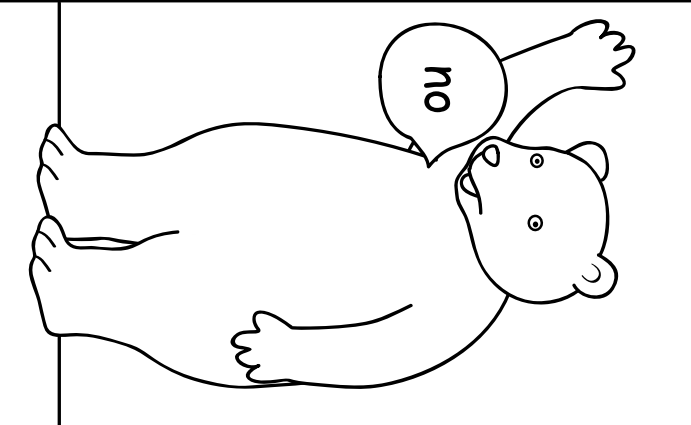 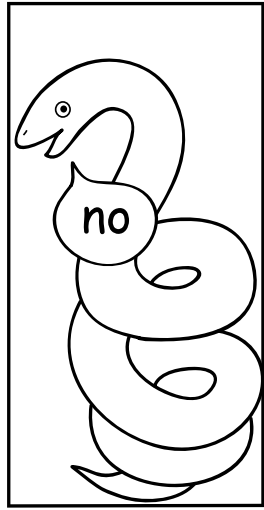 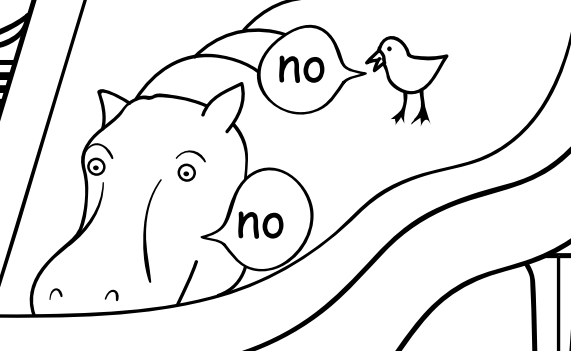 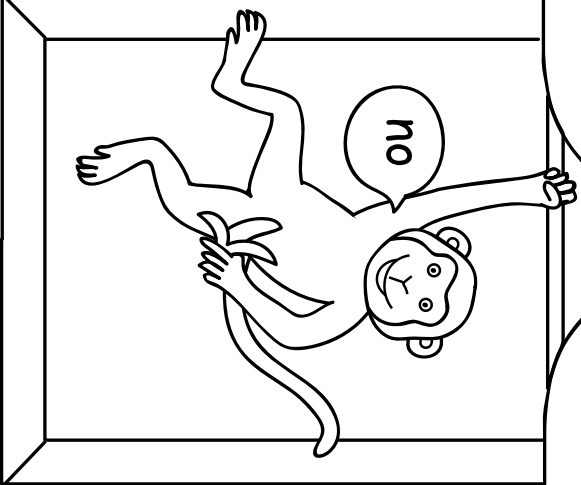 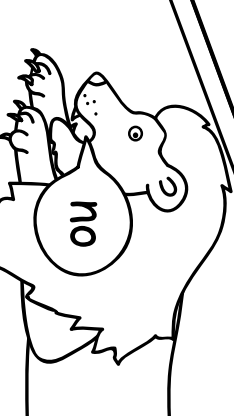 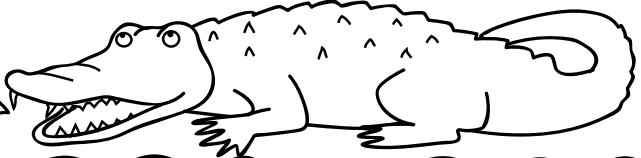 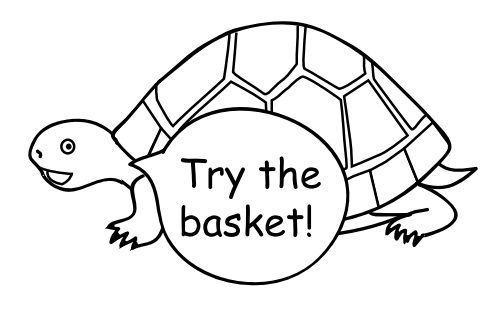 